О внесении изменений в постановление администрации Индырчского сельского поселенияот 23.12.2021 № 53 «Об утверждении Порядка создания координационных или совещательныхорганов в области развития малого и среднего предпринимательства на территории Индырчскогосельского поселения»В соответствии с Федеральным законом от 24.07.2007 № 209-ФЗ «О развитии малого и среднего предпринимательства в Российской Федерации», Законом Чувашской Республики от 19.10.2009 № 51 «О развитии малого и среднего предпринимательства в Чувашской Республике», администрация Индырчского сельского поселения п о с т а н о в л я е т:Внести в Порядок создания координационных или совещательныхорганов в области развития малого и среднего предпринимательства на территории Индырчского сельского поселения, утвержденный постановлением администрации Индырчского сельского поселения № 53 от 23.12.2021 года (далее-Порядок) следующее изменение:Пункт 6 Порядка изложить в следующей редакции:          «6. Глава  сельского поселения в течение 30 дней со дня поступления обращения с предложением создать координационный или совещательный орган рассматривает его и информирует  инициатора о принятом решении».2. Настоящее постановление вступает в силу со дня его официального опубликования.Глава Индырчского сельского поселенияЯнтиковского района Чувашской Республики                                            А.В.СеменовЧУВАШСКАЯ РЕСПУБЛИКА ЯНТИКОВСКИЙ РАЙОН  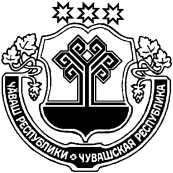                  ЧĂВАШ РЕСПУБЛИКИ                 ТĂВАЙ РАЙОНĚ ЧĂВАШ РЕСПУБЛИКИТĂВАЙ РАЙОНĚ ЧУВАШСКАЯ РЕСПУБЛИКА ЯНТИКОВСКИЙ РАЙОН  АДМИНИСТРАЦИЯ ИНДЫРЧСКОГО СЕЛЬСКОГОПОСЕЛЕНИЯ ПОСТАНОВЛЕНИЕ20  июня  2022 г. № 27деревня Индырчи                       ЙĂНТĂРЧЧĂ ЯЛ ПОСЕЛЕНИЙĚН                     АДМИНСТРАЦИЙĚ                    ЙЫШĂНУ                      20  июнь  2022 ç. 27 №                        Йǎнтǎрччǎ ялěАДМИНИСТРАЦИЯ ИНДЫРЧСКОГО СЕЛЬСКОГОПОСЕЛЕНИЯ ПОСТАНОВЛЕНИЕ«01»  марта  2019 № 11деревня Индырчи